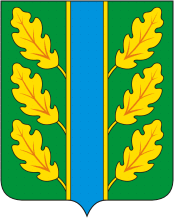 Периодическое печатное средство массовой информации«Вестник Дубровского района»Распространяется бесплатно.Подлежит распространению на территории Дубровского района.Порядковый номер выпуска:  № 167Дата выхода выпуска в свет: 05.10.2020 годаТираж:  22 экземплярар.п.ДубровкаСоучредителями периодического печатного средства массовой информации «Вестник Дубровского района» являются: Дубровский районный Совет народных депутатов и администрация Дубровского района.Редакцией периодического печатного средства массовой информации «Вестник Дубровского района» является администрация Дубровского района, которая также является его издателем и распространителем.        Адрес редакции, издателя, типографии: 242750, Брянская область, поселок Дубровка, ул. Победы, д 18.        Периодическое печатное средство массовой информации «Вестник Дубровского района является официальным периодическим печатным средством массовой информации, предназначенным для опубликования муниципальных правовых актов органов местного самоуправления Дубровского района, обсуждения проектов муниципальных правовых актов, доведения до сведения жителей Дубровского района иной официальной информации.        Главный редактор: Василенко О.Н.Содержание:Раздел 1. «Правовые акты».1.1. Устав муниципального образования «Дубровский район». 1.2. Правовые акты, принимаемые на местном референдуме.1.3. Решения Дубровского районного Совета народных депутатов.1.4. Решения Дубровского поселкового Совета  народных депутатов1.5. Постановления и распоряжения администрации Дубровского района.1.6. Приказы Председателя контрольно- счетной палаты Дубровского района.Раздел 2. «Официальная информация».2.1. Отчеты о деятельности контрольно- счетной палаты Дубровского района.2.2.  Объявления о проведении публичных слушаний.2.3.  Муниципальные правовые акты, подлежащие обсуждению на публичных слушаниях.2.4. Иная официальная информация.Раздел 1. «Правовые акты».1.1. Устав муниципального образования «Дубровский район» – информация отсутствует.1.2. Правовые акты, принимаемые на местном референдуме – информация отсутствует.1.3. Решения Дубровского районного Совета народных депутатов1.3.1. Российская ФедерацияБРЯНСКАЯ ОБЛАСТЬДУБРОВСКИЙ РАЙОННЫЙ СОВЕТ НАРОДНЫХ ДЕПУТАТОВР Е Ш Е Н И Еот  29. 09. 2020 года   № 99 - 7  р.п. ДубровкаОб установлении размера финансовых средств на организацию питания в образовательных организациях Дубровского муниципального района Брянской области В соответствии со статьей 37 Федерального закона Российской Федерации от 29 декабря 2012 № 273-ФЗ «Об образовании в Российской Федерации», Федерального закона от 06.10.2003 №131-ФЗ «Об общих принципах организации местного самоуправления в Российской Федерации», Устава муниципального образования «Дубровский района», Дубровский районный Совет народных депутатовРЕШИЛ:1.Установить размер финансовых средств на организацию питания в образовательных организациях Дубровского муниципального района Брянской области:1) на одного обучающегося - 4,00 руб. в день (за исключением обучающихся из малообеспеченных и многодетных семей);2) на одного обучающихся из малообеспеченных и многодетных семей 16,00 руб. в день;3) на реализацию мероприятий по организации бесплатного горячего питания обучающихся, получающих начальное общее образования в муниципальных образовательных организациях на одного обучающегося - 66,65 руб. в день.2.Считать утратившим силу Решение Дубровского районного Совета народных депутатов от 31.10.2017 года № 345-6 «Об установлении размера финансовых средств на питание обучающихся в общеобразовательных организациях».3.Настоящее Решение вступает в силу с момента принятия и распространяется на отношения возникшие с 1 сентября 2020 года.4.Настоящее Решение подлежит официальному опубликованию в периодическом печатном средстве массовой информации «Вестник Дубровского района», а также размещению на сайте Дубровского муниципального района Брянской области.Глава муниципального образования«Дубровский район»                                                                           Г.А. Черняков1.3.2. Российская ФедерацияБРЯНСКАЯ ОБЛАСТЬДУБРОВСКИЙ РАЙОННЫЙ СОВЕТ НАРОДНЫХ ДЕПУТАТОВ                                                Р Е Ш Е Н И Еот  29 сентября 2020 года  № 100 - 7       р.п. Дубровка«О внесении изменений в перечень муниципального имущества, свободного от прав третьих лиц (за исключением имущественных прав субъектов малого и среднего предпринимательства) и предназначенного для предоставления во владение и (или) в пользование на долгосрочной основе субъектам малого и среднего предпринимательства и организациям, образующим инфраструктуру поддержки субъектов малого и среднего предпринимательства»В соответствии с Федеральным законом от 24.07.2007 г. № 209-ФЗ                   «О развитии малого и среднего предпринимательства в Российской Федерации», Федеральным законом от 22.07.2008 г. № 159-ФЗ «Об особенностях отчуждения недвижимого имущества, находящегося в государственной собственности субъектов Российской Федерации или в муниципальной собственности   и арендуемого субъектами малого и среднего предпринимательства и о внесении изменений в отдельные законодательные акты Российской Федерации», на основании  решения Дубровского районного Совета народных депутатов от 26.08.2009 г. № 59, Дубровский районный Совет народных депутатовРЕШИЛ:1. Внести следующие изменения в перечень муниципального имущества, свободного от прав третьих лиц (за исключением имущественных прав субъектов малого и среднего предпринимательства) и предназначенного для предоставления во владение и (или) в пользование на долгосрочной основе субъектам малого и среднего предпринимательства и организациям, образующим инфраструктуру поддержки субъектов малого и среднего предпринимательства, утвержденный решением Дубровского районного Совета народных депутатов от 18.12.2018 г. № 470-6 (далее – перечень):1.1. Дополнить перечень пунктами 17 и 18 следующего содержания:2. Решение подлежит  публикации в периодическом печатном средстве массовой информации «Вестник Дубровского района» и размещению                                          на сайте Дубровского муниципального района Брянской области в сети Интернет:  www.admdubrovka.ru.Глава муниципального образования«Дубровский район»                                                                      	Г.А.Черняков1.4. Решения Дубровского поселкового Совета  народных депутатов 1.4.1. РОССИЙСКАЯ ФЕДЕРАЦИЯБРЯНСКАЯ ОБЛАСТЬДУБРОВСКИЙ ПОСЕЛКОВЫЙ СОВЕТ НАРОДНЫХ ДЕПУТАТОВРЕШЕНИЕот « 22»   сентября  2020 года                                                                          № 38п. Дубровка	Рассмотрев предложения администрации Дубровского района о внесении изменений и дополнений в бюджет Дубровского городского поселения Дубровского муниципального района  Брянской области на 2020 год и на плановый  период  2021 и 2022 годы Дубровский поселковый  Совет народных депутатов  	РЕШИЛ: 1. В Решение Дубровского поселкового Совета народных депутатов  №21 от 17.12.2019 года  «О бюджете Дубровского городского поселения Дубровского муниципального района  Брянской области на 2020 год и на плановый период 2021 и 2022 годы» внести  следующие изменения и дополнения:Дополнить Решение приложением № 1.4 согласно приложению №1 к настоящему Решению;Дополнить Решение приложением № 6.4 согласно приложению №2 к настоящему Решению;Дополнить Решение приложением  № 7.4 согласно приложению №3 к настоящему Решению.Дополнить Решение приложением  № 8.4 согласно приложению №4 к настоящему Решению;Финансовому управлению администрации Дубровского района внести изменения в сводную бюджетную роспись.3. Контроль за исполнением настоящего Решения  возложить на постоянную комиссию по бюджету, финансам и налогам (Афонину В.Н.) и ведущего бухгалтера финансового управления администрации Дубровского района (Кодак С.В.).4.  Настоящее Решение подлежит размещению  на сайте Дубровского муниципального района Брянской области, а так же в периодическом печатном средстве массовой информации «Вестник Дубровского района».5. Настоящее Решение вступает в силу с момента его опубликования.Глава  Дубровского городского поселения                                                                П.В. Парлюк           Приложения к настоящему решению размещены в ПРИЛОЖЕНИИ 1 к периодическому печатному средству массовой информации «Вестник Дубровского района» № 167 от 05.10.2020 года на сайте Дубровского муниципального района Брянской области в сети интернет.1.4.2. РОССИЙСКАЯ  ФЕДЕРАЦИЯБРЯНСКАЯ  ОБЛАСТЬДУБРОВСКИЙ ПОСЕЛКОВЫЙ СОВЕТ НАРОДНЫХ ДЕПУТАТОВРЕШЕНИЕОт  22.  09. 2020 года                                                                                   №  39                                                                                        рп.  ДубровкаО налоге на имуществофизических лицВ соответствии с Федеральным законам от 06 октября 2003 года №131-ФЗ «Об общих принципах организации местного самоуправления в Российской Федерации», главой 32 «Налог на имущество физических лиц» Налогового кодекса Российской Федерации, руководствуясь Уставом муниципального образования «Дубровское городское поселение», Дубровский  поселковый Совет народных депутатов            РЕШИЛ:1. Установить и ввести в действие с 1 января 2021 года на территории   Дубровского городского поселения  Дубровского муниципального района  Брянской области налог на имущество физических лиц  (далее -  налог).2.Установить ставки налога на имущество физических лиц исходя из кадастровой стоимости объекта налогообложения в отношении: 2.1. жилых домов, частей жилых домов, квартир, частей квартир, комнат, единых недвижимых комплексов, в  состав которых входит хотя бы один жилой дом, а также в отношении хозяйственных строений или сооружений, площадь каждого из которых не превышает 50 квадратных метров и которые расположены на земельных участках, для ведения личного подсобного хозяйства, огородничества, садоводства или индивидуального жилищного строительства, в следующих размерах:2.2. гаражей и машино-мест, в том числе расположенных в объектах налогообложения, указанных в п.п.2 п.2 ст. 406 главы 32 Налогового кодекса Российской Федерации  в размере 0,1 процента кадастровой стоимости объекта налогообложения;2.3. объектов незавершенного строительства в случае, если проектируемым назначением таких объектов является жилой дом, - в размере 0,3 процента кадастровой стоимости объекта налогообложения;2.4. объектов налогообложения, включенных в перечень, определяемый в соответствии с пунктом 7 статьи 378.2 Налогового кодекса Российской Федерации, в отношении объектов налогообложения, предусмотренных абзацем вторым пункта 10 статьи 378.2 Налогового кодекса Российской Федерации, а также в отношении объектов налогообложения, кадастровая стоимость каждого из которых превышает 300 млн. рублей.- в размере 2,0 процентов кадастровой стоимости объекта налогообложения;2.5.  прочих объектов налогообложения – в размере 0,5 процента кадастровой стоимости объекта налогообложения.3. Налог подлежит уплате налогоплательщиками в срок не позднее 1 декабря года, следующего за истекшим налоговым периодом.4. Налоговые льготы предоставляются налогоплательщикам в соответствии со статьей 407 главы 32 части 2 Налогового кодекса Российской Федерации.5.  С момента вступления в силу настоящего решения признать утратившими силу Решение Дубровского поселкового Совета народных депутатов от 09.10.2015 года №63 «О налоге на имущество физических лиц» (в редакции Решений от 30.11.2015 №71, от 18.12. 2018 №185, от 26.11.2019 №18). 6.  Настоящее Решение вступает в силу с 1 января 2021 года, но не ранее чем по истечении одного месяца со дня его официального опубликования и не ранее 1-го числа очередного налогового периода по соответствующему налогу. 7. Настоящее  Решение опубликовать в периодическом печатном средстве массовой информации «Вестник Дубровского района», а также разместить на  сайте  Дубровского муниципального  района Брянской области.  Глава Дубровскогогородского поселения                                                                    П.В. Парлюк1.4.3. РОССИЙСКАЯ ФЕДЕРАЦИЯБРЯНСКАЯ ОБЛАСТЬДУБРОВСКИЙ ПОСЕЛКОВЫЙ СОВЕТ НАРОДНЫХ ДЕПУТАТОВРЕШЕНИЕОт  22.09.2020 года                                                                                 №  40      рп.  ДубровкаО земельном налоге В соответствии с Федеральным законом от 06 октября 2003 года №131-ФЗ «Об общих принципах организации местного самоуправления в Российской Федерации», главой 31 «Земельный налог» Налогового кодекса Российской Федерации, руководствуясь Уставом муниципального образования «Дубровское городское поселение», Дубровский поселковый Совет народных депутатов РЕШИЛ:Установить и ввести в действие с 1 января 2021 года на территории муниципального образования Дубровского городского поселения Дубровского муниципального района Брянской области земельный налог (далее –налог).Установить:Налоговые ставки:В размере 0,3 процента в отношении земельных участков:- отнесенных к землям сельскохозяйственного назначения или к землям в составе зон сельскохозяйственного использования в населенных пунктах и используемых для сельскохозяйственного производства;- занятых жилищным фондом и объектами инженерной инфраструктуры жилищно-коммунального комплекса (за исключением доли в праве на земельный участок, приходящийся на объект, не относящийся к жилищному фонду и  объектам инженерной инфраструктуры жилищно-коммунального комплекса) или приобретенных (предоставленных) для жилищного строительства (за исключением земельных участков, приобретенных (предоставленных) для индивидуального жилищного строительства, используемых в предпринимательской деятельности);- не используемых в предпринимательской деятельности, приобретенных (предоставленных) для ведения личного подсобного хозяйства, садоводства или огородничества,  а также земельных участков общего назначения, предусмотренных Федеральным законом от 29 июля 2017 года №217-ФЗ «О ведении гражданами садоводства и огородничества для собственных нужд и о внесении изменений в отдельные законодательные акты Российской Федерации;- ограниченных в обороте в соответствии с законодательством Российской Федерации, предоставленных для обеспечения обороны, безопасности и таможенных нужд.2.1.2.  1,5 процента в отношении прочих земельных участков.2.2   Порядок и сроки уплаты налога и авансовых платежей по налогу           2.2.1 Налог подлежит уплате налогоплательщиками-организациями в срок                     не позднее 1 марта года, следующего за истекшим налоговым периодом;            2.2.2 Авансовые платежи по налогу подлежат уплате налогоплательщиками-                   организациями в срок не позднее последнего числа месяца, следующего за                истекшим отчетным периодом;            2.2.3 Налог подлежит уплате налогоплательщиками – физическими лицами                    в  срок не позднее 1 декабря  года, следующего за истекшим  налоговым                      периодом.Налоговые льготы предоставляются налогоплательщикам в соответствии со ст.391, 395,396 Налогового Кодекса Российской Федерации.С момента вступления в силу настоящего решения признать утратившими силу Решение Дубровского поселкового Совета народных депутатов от 19.11.2009г. № 15 «О земельном налоге» ( в редакции Решений от 09.11.2010 №65, от 25.10.2012г.№163.от 30.09.2013г.№203, от 25.07. 2014г. №239, от 20.11.2014г. №25,от 14.05.2015 №51, от 07.11.2017г. №135,  от 25.09.2018г №176, от 26.11.2019г.№19).Настоящее Решение вступает в законную силу с 1 января 2021 года, но не ранее чем по истечении одного месяца со дня его официального опубликования и не ранее 1-го числа очередного налогового периода по соответствующему налогу.Настоящее Решение опубликовать в периодическом печатном средстве массовой информации «Вестник Дубровского района», а также разместить на сайте Дубровского муниципального района Брянской области.Глава Дубровского Городского поселения                                                                         П.В. Парлюк1.4.4. РОССИЙСКАЯ ФЕДЕРАЦИЯБРЯНСКАЯ ОБЛАСТЬДУБРОВСКИЙ ПОСЕЛКОВЫЙ СОВЕТ НАРОДНЫХ ДЕПУТАТОВРЕШЕНИЕот «  22 »    09.   2020 года № 41п. ДубровкаО внесении изменений вРешение Дубровского поселковогоСовета народных депутатов от30.10.2017 г. №133 об утверждении«Правил благоустройства территориимуниципального образования «Дубровское городское поселение»В соответствии с Федеральным законом от 06.10.2003 № 131-ФЗ «Об общих принципах организации местного самоуправления в Российской Федерации», Уставом муниципального образования «Дубровское городское поселение»Дубровский поселковый Совет народных депутатовРЕШИЛ:Пункт 6.2.2. раздела 6 Правил благоустройства территории муниципального образования «Дубровское городское поселение» утвержденных Решением Дубровского поселкового Совета народных депутатов от 30.10.2017 г. №133 (далее Правила) слова «включая  прилегающую территорию, а так же закреплённого земельного участка» исключить.Пункт 6.2.3. раздела 6 Правил  слова « и прилегающих территорий»  исключить.Пункт 6.2.10. раздела 6 Правил слова « либо на прилегающих территориях»  исключить.Опубликовать настоящее Решение в периодическом печатном   средстве массовой информации «Вестник Дубровского района», а также разместить на  сайте Дубровского муниципального района Брянской области.5. Решение вступает в силу с момента опубликования.                   Глава  Дубровскогогородского поселения                                                          П.В. Парлюк   Постановления и распоряжения администрации Дубровского района 1.5.1. РОССИЙСКАЯ ФЕДЕРАЦИЯБРЯНСКАЯ ОБЛАСТЬАДМИНИСТРАЦИЯ ДУБРОВСКОГО РАЙОНАПОСТАНОВЛЕНИЕот  10.09.2020г.                                                                                                    №507                                     р.п. ДубровкаО внесении изменений в муниципальную программу«Формирование современной городской среды на 2018-2024 годы на территории р.п. Дубровка Дубровского  городского поселения»утвержденной  постановлением администрации Дубровского района  №836 от 28.11.2017г.В соответствии с Федеральным законом от 06.10.2003г. №131-ФЗ «Об общих принципах организации местного самоуправления в Российской Федерации», Постановлением Правительства РФ от 10 февраля 2017 г. «Об утверждении Правил предоставления и распределения субсидий из Федерального бюджета бюджетам субъектов Российской Федерации на поддержку государственных программ субъектов Российской Федерации и муниципальных программ формирования современной городской среды», Уставом муниципального образования «Дубровское городское поселение», ПОСТАНОВЛЯЮ:          1.Внести в муниципальную программу «Формирование современной городской среды на 2018-2024 годы на территории р.п. Дубровка Дубровского  городского поселения» утвержденной постановлением администрации Дубровского района  №836 от 28.11.2017г. (в редакции Постановления администрации Дубровского района от 26.03.2018г. №193, от 20.08.№543,от 25.09.2018г.№650, от 04.12.2018г. №875, от 17.12.2018г. №904, от 27.03.2019г. №210, от 19.11.2019г. №840, от 27.11.2019г. №867, от 10.02.2020г. №106, от 05.06.2020 №306) следующие изменения:        1.1. Изложить муниципальную программу «Формирование современной городской среды на 2018-2022 годы на территории р.п. Дубровка Дубровского  городского поселения» утвержденной постановлением администрации Дубровского района  №836 от 28.11.2017г. (в редакции Постановления администрации Дубровского района от 26.03.2018г. №193, от 20.08.№543,от 25.09.2018г.№650, от 04.12.2018г. №875, от 17.12.2018г. №904, от 27.03.2019г. №210, от 19.11.2019г. №840, от 27.11.2019г. №867, от 10.02.2020г. №106, от 05.06.2020 №306)  в новой редакции, согласно  приложению 1.2. Опубликовать настоящее постановление в периодическом печатном средстве массовой информации «Вестник Дубровского района» и разместить на официальном сайте Дубровского муниципального района Брянской области в сети Интернет.3. Данное постановление вступает в силу с момента его официального опубликования.4. Контроль за исполнением настоящего постановления возложить   на заместителя главы администрации Дубровского района по городскому и жилищно-коммунальному хозяйству Самохина И. В.Глава администрации Дубровского района                                   И. А. Шевелёв        Приложение 1 к  постановлению администрации  Дубровского района от  10.09.2020г. №507                   Муниципальная программа   «Формирование современной городской среды на 2018-2024 годына территории р.п. Дубровка Дубровского городского поселения» размещено в ПРИЛОЖЕНИИ 2 к периодическому печатному средству массовой информации «Вестник Дубровского района» № 167 от 05.10.2020 года на сайте Дубровского муниципального района Брянской области в сети интернет1.5.2. РОССИЙСКАЯ ФЕДЕРАЦИЯ БРЯНСКАЯ ОБЛАСТЬАДМИНИСТРАЦИЯ ДУБРОВСКОГО РАЙОНАПОСТАНОВЛЕНИЕОт 11.09.2020г.                                                                                                               №509                      п. ДубровкаОб утверждении краткосрочного (2020-2022 года) план реализации региональной программы «Проведение капитального ремонта общего имущества многоквартирных домов на территории Брянской области» (2014-2043 годы) на территории Дубровского городского поселения.В соответствии с частью 7 статьи 168 Жилищного кодекса Российской Федерации, Федеральным Законом от 06.10.2003г. №131-ФЗ «Об общих принципах организации местного самоуправления в Российской Федерации», Федеральным законом от 21 июля 2007 года   № 185-ФЗ «О Фонде содействия реформированию жилищно-коммунального хозяйства», Законом Брянской области от 11 июня 2013 года № 40-З «Об организации проведения капитального ремонта общего имущества в многоквартирных домах, расположенных на территории Брянской области» в целях реализации региональной программы, конкретизации сроков проведения капитального ремонта общего имущества в многоквартирных домах, уточнения планируемых видов услуг и (или) работ по капитальному ремонту  общего имущества в многоквартирных домах, определения видов и объема государственной поддержки капитального ремонтаПОСТАНОВЛЯЮ: 1.Утвердить краткосрочный (2020-2022 годы)  план реализации региональной программы «Проведение капитального ремонта общего имущества многоквартирных домов на территории Брянской области» (2014-2043 годы) на территории Дубровского городского поселения согласно Приложению 1. 2. Опубликовать настоящее постановление в периодическом печатном средстве массовой информации «Вестник Дубровского района» и разместить на официальном сайте Дубровского муниципального района Брянской области в сети Интернет.3. Данное постановление вступает в силу с момента его официального опубликования.4. Контроль за исполнением настоящего постановления возложить   на заместителя главы администрации Дубровского района по городскому и жилищно-коммунальному хозяйству Самохина И. В.Глава администрации Дубровского района                                   И. А. ШевелёвППриложение 1 к  Постановлению 
администрации Дубровского района
от 11.09.2020г. №509 КРАТКОСРОЧНЫЙ (2020-2022 годов) план реализации региональной программы «Проведение капитального ремонта общего имущества многоквартирных домов  на территории Брянской области»  (2014 - 2043 годы) на территории муниципального образования «Дубровское городское поселение»1.Целевые показатели и ожидаемые итоги реализации краткосрочного планаЦелями краткосрочного (2020-2022 годов) плана реализации региональной программы «Проведение капитального ремонта общего имущества многоквартирных домов  на территории Брянской области»  (2014 - 2043 годы) на территории муниципального образования «Дубровское городское поселение» (далее - краткосрочный план) являются конкретизация сроков проведения капитального ремонта общего имущества в многоквартирных домах, уточнение планируемых видов услуг и (или) работ по капитальному ремонту, определение видов и объема государственной поддержки, муниципальной поддержки капитального ремонта.Задачи краткосрочного плана:  - создание благоприятных условий проживания граждан в многоквартирных домах, включенных в краткосрочный план;  - информирование населения о сроках проведения и объемах работ по капитальному ремонту общего имущества в многоквартирных домах, включенных в краткосрочный план;  - снижение величины физического износа элементов зданий многоквартирных домов.Ожидаемым итогом реализации краткосрочного плана является проведение капитального ремонта 4 многоквартирных домов общей площадью 3008,80 кв. м.Планируемые показатели выполнения работ по капитальному ремонту многоквартирных домов Брянской области, включенных в краткосрочный план, приведены в приложении 3 и приложении 3.1.к краткосрочному плану.2.     Объем и источники финансирования мероприятий, осуществляемыхв рамках краткосрочного планаОбщий объем финансирования краткосрочного плана составляет                10 893 448, 13 рублей. Объем долевого финансирования проведения услуг и (или) работ по капитальному ремонту многоквартирных домов, которые включены в краткосрочный план реализации региональной программы капитального ремонта многоквартирных домов, состоит из:          субсидии за счет средств Фонда содействия и реформирования ЖКХ (далее - Фонд)  – 0,00 рубль;субсидии за счет областного бюджета – 0,00 рублей;          субсидии, предусмотренные в бюджетах муниципальных образований на долевое финансирование –  0,00 рублей;          за счет средств собственников помещений многоквартирных домов Дубровского городского поселения – 10 893 448, 13 рублей.Перечень многоквартирных домов включенных в краткосрочный план и подлежащих капитальному ремонтуВ рамках реализации краткосрочного плана в 2020-2022 годах за счет средств собственников помещений многоквартирных домов Дубровского городского поселения, запланировано проведение капитального ремонта 4 многоквартирных домов общей площадью 3008,80 кв. м.Перечень многоквартирных домов Дубровского городского поселения, включенных в краткосрочный план, приведен в приложении 1 и приложении 1.1. к краткосрочному плану.4. Перечень и планируемая стоимость услуг и (или) работ по                                                                                                   капитальному ремонту общего имущества в многоквартирном домеПеречень услуг и (или) работ по капитальному ремонту общего имущества в многоквартирном доме, оказание и (или) выполнение которых определено статьей 166 Жилищного кодекса Российской Федерации, а также статьей 17 Закона Брянской области от 11 июня 2013 года № 40-3 (ред. от 06 марта 2014 года) «Об организации проведения капитального ремонта общего имущества в многоквартирных домах, расположенных на территории Брянской области».Планируемая стоимость услуг и (или) работ по капитальному ремонту общего имущества в многоквартирном доме определялась в краткосрочных планах реализации региональной программы, утвержденных органами местного самоуправления муниципальных образований Брянской области, с учетом нормативной (предельной) стоимости проведения капитального ремонта многоквартирных домов, установленной в региональной программе.Перечень многоквартирных домов Дубровского городского поселения, включенных в краткосрочный план, с указанием видов и стоимости услуг и (или) работ по капитальному ремонту,  приведен в приложении 2 и приложении 2.1. к краткосрочному плану.           Приложение 2 к настоящему решению размещено в ПРИЛОЖЕНИИ 3 к периодическому печатному средству массовой информации «Вестник Дубровского района» № 167 от 05.10.2020 года на сайте Дубровского муниципального района Брянской области в сети интернет.1.5.3. РОССИЙСКАЯ ФЕДЕРАЦИЯБРЯНСКАЯ ОБЛАСТЬАДМИНИСТРАЦИЯ ДУБРОВСКОГО РАЙОНАПОСТАНОВЛЕНИЕот « 24»  09. 2020 года № 519	п. Дубровка«О внесении изменений в приложение №3к постановлению администрации Дубровского района от 02 октября 2019 года № 695 «Об определениивидов обязательных работ и объектов дляотбывания осужденными наказания в видеобязательных и исправительных работ»» В соответствии с уточненным перечнем объектов для отбывания наказания в виде обязательных работ осужденными не имеющими основного места работыПОСТАНОВЛЯЮ:Исключить из перечня объектов для отбывания наказания в виде исправительных работ осужденными не имеющими основного места работы следующие организации: общество с ограниченной ответственностью «Животноводческий комплекс Немерь», общество с ограниченной ответственностью «Брянский лен», общество с ограниченной ответственностью «Древмастер», индивидуального предпринимателя Миронова Евгения Александровича.Включить в перечень  объектов для отбывания наказания в виде исправительных работ осужденными не имеющими основного места работы: индивидуальный предприниматель Миронова Галина Владимировна.  Внести соответствующие изменения в приложение № 3 к постановлению администрации Дубровского района от 02 октября 2019 года № 695 «Об определении видов обязательных работ и объектов для отбывания осужденными наказания в виде обязательных и исправительных работ». Постановление опубликовать в периодическом печатном средстве массовой информации «Вестник Дубровского района» и разместить на сайте Дубровского муниципального района Брянской области в сети Интернет.Контроль за исполнением настоящего постановления возложить на начальника отдела городского  и жилищно-коммунального хозяйства О.В. Ромакину. Постановление вступает в силу с момента его официального опубликования.Глава администрацииДубровского района 							      И.А. Шевелев Приложение № 3                                                     к постановлению администрации Дубровского района от 02.10.2019 года № 695 Объекты для отбывания наказания в виде исправительных работ       осужденными не имеющими основанного места работы 1.5.4. РОССИЙСКАЯ ФЕДЕРАЦИЯБРЯНСКАЯ ОБЛАСТЬАДМИНИСТРАЦИЯ ДУБРОВСКОГО РАЙОНАПОСТАНОВЛЕНИЕот  28.09.2020 г.                                                                                             № 522п. ДубровкаО предоставлении разрешения на отклонениеот предельных параметровразрешенного строительства,реконструкции объектовкапитального строительстваВ соответствии со статьей 40 Градостроительного кодекса Российской Федерации, Федеральным законом Российской Федерации от 06.10.2003  № 131 ФЗ «Об общих принципах организации местного самоуправления в Российской Федерации», Уставом муниципального образования «Дубровский район»,  Решением  Дубровского районного совета  народных депутатов  № 7 от 21.02.2012 г. «О принятии Положения о публичных слушаниях в муниципальном образовании «Дубровский район»  учитывая итоговый документ публичных слушаний и рекомендацию Комиссии по подготовке Проектов внесения изменений в Генеральный план и Правила землепользования и застройки Дубровского городского  поселения Дубровского района Брянской области  от 23.09.2020 ПОСТАНОВЛЯЮ:        1. Предоставить Васькиной Наталье Васильевне разрешение на отклонение от предельных параметров разрешенного строительства, реконструкции объекта капитального строительства на земельный участок S=1375,0 м2 с кадастровым номером 32:05:000501:0018, расположенного по адресу: Брянская обл., Дубровский район, пос. Дубровка, ул. Ани Морозовой, д. 6, в территориальной зоне Ж1 – зона застройки индивидуальными жилыми домами, предназначена для проживания отдельных семей в отдельно стоящих домах усадебного типа и блокированных домах с правом ведения ограниченного личного подсобного хозяйства (содержание домашнего скота и птицы), и индивидуальной трудовой деятельности с минимально разрешенным набором услуг местного значения, в связи с сокращением минимального отступа здания индивидуального жилищного строительства (по меже) с соседним земельным участком по адресу: Брянская область, Дубровский район, п. Дубровка, ул. Ани Морозовой, д. 4.     2.   Настоящее постановление вступает в силу со дня его подписания.     3. Настоящее постановление опубликовать в печатном средстве массовой  информации «Вестник Дубровского района» и разместить на официальном сайте муниципального образования «Дубровского района» www.admdubrovka.ru.     4.  Контроль за выполнением постановления возложить на заместителя главы администрации Дубровского района по строительству  и экономическому развитию  С. Н. Ефименко.                            Глава администрации          Дубровского района                                                             И.А. Шевелев1.5.5. РОССИЙСКАЯ ФЕДЕРАЦИЯБРЯНСКАЯ ОБЛАСТЬАДМИНИСТРАЦИЯ ДУБРОВСКОГО РАЙОНАПОСТАНОВЛЕНИЕот  28.09.2020 г.                                                                                               № 526 п. ДубровкаО предоставлении разрешения на отклонениеот предельных параметровразрешенного строительства,реконструкции объектовкапитального строительства		В соответствии со статьей 40 Градостроительного кодекса Российской Федерации, Федеральным законом Российской Федерации от 06.10.2003  № 131 ФЗ «Об общих принципах организации местного самоуправления в Российской Федерации», Уставом муниципального образования «Дубровский район»,  Решением  Дубровского районного совета  народных депутатов  № 7 от 21.02.2012 г. «О принятии Положения о публичных слушаниях в муниципальном образовании «Дубровский район»  учитывая итоговый документ публичных слушаний и рекомендацию Комиссии по подготовке Проектов внесения изменений в Генеральный план и Правила землепользования и застройки Дубровского городского  поселения Дубровского района Брянской области  от 23.09.2020   ПОСТАНОВЛЯЮ:   1.Предоставить Маковей Надежде Васильевне разрешение на отклонение от предельных параметров разрешенного строительства, реконструкции объекта капитального строительства на земельный участок S=1632,0 м2 с кадастровым номером 32:05:0081401:243, расположенного по адресу: Брянская обл., Дубровский район, п. Сеща, ул. Железнодорожная, д. 13, в территориальной зоне Ж1 – зона застройки индивидуальными жилыми домами, предназначена для проживания отдельных семей в отдельно стоящих домах усадебного типа и блокированных домах с правом ведения ограниченного личного подсобного хозяйства (содержание домашнего скота и птицы), и индивидуальной трудовой деятельности с минимально разрешенным набором услуг местного значения, в связи с сокращением минимального отступа здания индивидуального жилищного строительства (до 0,70 м.) со смежным земельным участком по адресу: Брянская область, Дубровский район, п. Сеща, ул. Железнодорожная, д. 12.        2.  Настоящее постановление вступает в силу со дня его подписания.3. Настоящее постановление опубликовать в печатном средстве массовой  информации «Вестник Дубровского района» и разместить на официальном сайте муниципального образования «Дубровского района» www.admdubrovka.ru.4. Контроль за выполнением постановления возложить на заместителя главы администрации Дубровского района по строительству  и экономическому развитию  С.Н. Ефименко.Глава администрацииДубровского района                                                       И.А. Шевелев                                             1.5.6. РОССИЙСКАЯ ФЕДЕРАЦИЯБРЯНСКАЯ ОБЛАСТЬАДМИНИСТРАЦИЯ ДУБРОВСКОГО РАЙОНАРАСПОРЯЖЕНИЕот    01.10.2020   г.                                                                               № 493р    п. ДубровкаОб утверждении перечня земельных участков, предназначенных для предоставления в собственность бесплатно гражданам, имеющим трех и более детейВ соответствии с Федеральным законом от 23.06.2014 № 171 – ФЗ «О внесении изменений в Земельный кодекс Российской Федерации и отдельные законодательные акты Российской Федерации», с Законом Брянской области от 30.07.2019  № 77-З «О бесплатном предоставлении гражданам, имеющим трех и более детей, в собственность земельных участков в Брянской области»1. Утвердить прилагаемый перечень земельных участков, подлежащих бесплатному предоставлению в собственность гражданам, имеющим трех и более детей, на территории Дубровского района (далее – Перечень), согласно приложению.2. Перечень опубликовать в периодическом печатном средстве массовой информации «Вестник Дубровского района» и разместить на сайте Дубровского муниципального района Брянской области в сети интернет: www.admdubrovka.ru. 3. Распоряжение администрации Дубровского района  от 07.04.2020 г. № 184р считать утратившим силу.4. Контроль за исполнением настоящего распоряжения возложить на заместителя главы администрации Дубровского района по социальным вопросам Бороновскую О.А.Глава  администрации  Дубровского  района                                                                          И.А.ШевелевПриложение к распоряжению администрацииДубровского района№ 493р от  «  01 »  10   2020_г.Перечень земельных участков, подлежащих бесплатному предоставлению в собственность гражданам, имеющих трех и более детей, на территории Дубровского района1.6. Приказы Председателя контрольно - счетной палаты Дубровского района - информация отсутствует.Раздел 2. «Официальная информация».2.1. Отчеты о деятельности контрольно - счетной палаты Дубровского района - информация отсутствует.2.2.  Объявления о проведении публичных слушаний  - информация отсутствует.2.3.  Муниципальные правовые акты, подлежащие обсуждению на публичных слушаниях -информация отсутствует.2.4. Иная официальная информация 2.4.1. Извещение о предварительном согласовании предоставления земельного участкарп. Дубровка                                                                      « 05 »  октября  2020 г.Администрация Дубровского района в соответствии со ст. 39.14 и ст. 39.15  Земельного Кодекса Российской Федерации, извещает о предварительном согласовании предоставления земельного участка, который предстоит образовать из земель, государственная собственность на которые не разграничена, категория земель: земли населенных пунктов, с разрешенным видом использования – для ведения личного подсобного хозяйства (приусадебный земельный участок), расположенный  в кадастровом  квартале 32:05:0020101, по адресу: Российская Федерация, Брянская область, Дубровский муниципальный район, Дубровское городское поселение, д. Побойная, ул. Садовая,  площадью 1924 кв.м.Площадь и местоположение земельного участка ориентировочные и подлежат уточнению при межевании.Лица, заинтересованные в приобретении прав на указанный земельный участок могут подавать заявления в письменном виде, по установленной форме, при личном обращении, при предъявлении паспорта и свидетельства о государственной регистрации или через представителя по доверенности в течение 30 дней со дня публикации извещения. Дата окончания приема заявок – «05» ноября 2020 года (включительно).Данное извещение  размещено на сайте Дубровского муниципального района Брянской области в сети интернет www.admdubrovka.ru, на официальном сайте  Российской Федерации в сети интернет для размещения информации о проведении торгов www.torgi.gov.ru, а также в периодическом печатном средстве массовой информации «Вестник Дубровского района». Ознакомиться со схемой расположения земельного участка и подать заявление можно в  администрации Дубровского района, по адресу: Брянская область, Дубровский район, рп. Дубровка, ул. Победы, д.18, по рабочим дням, с понедельника по четверг с 9.00 до 13.00, с 14.00 до 17.30, в пятницу – до 16.00. Выходные дни - суббота, воскресенье, праздничные дни в соответствии с календарём. Контактный телефон:  8(48332) 9-11-13, 8(48332) 9-11-33.Глава администрации Дубровского района                                            И.А. Шевелев2.4.2. Извещение о проведении открытого аукциона на право заключения договоров аренды земельных участков         Организатор аукциона: Администрация Дубровского района. Орган, принявший решение о проведении аукциона: аукцион проводится на основании Постановления  администрации Дубровского района  от   02.10.2020 г. №  537Форма аукциона и  форма подачи предложений о цене: открытый аукцион по составу участников и по форме подачи предложений о размере арендной платы.Дата, место и время проведения аукциона: 05.11.2020 г., по адресу: 242750,  Брянская область,   Дубровский район, рп. Дубровка, ул. Победы, д. 18, каб. 2, в 11-00 часов.Предмет аукциона:Право заключения договора аренды следующих участков:Лот №1 - земельный участок, расположенный по адресу: Российская Федерация, Брянская область, Дубровский муниципальный район, Рековичское сельское поселение, д. Зимницкая Слобода, ул. Совхозная, з/у 13/8, площадью 28 кв.м, с кадастровым номером 32:05:0071007:223, из земель населенных пунктов, разрешенное использование: хранение автотранспорта. Форма собственности: не разграниченная.             Лот №2 - земельный участок, расположенный по адресу: Российская Федерация, Брянская область, Дубровский муниципальный район, Рековичское сельское поселение, д. Зимницкая Слобода, ул. Совхозная, з/у 13/3, площадью 42 кв.м, с кадастровым номером 32:05:0071007:222, из земель населенных пунктов, разрешенное использование: хранение автотранспорта. Форма собственности: не разграниченная.          Земельные участки правами других лиц не обременены, ограничений в правах не имеют. Границы земельного участка указаны в материалах межевания и в сведениях об основных характеристиках объекта недвижимости.          В отношении лота № 1- № 2 - Зона Ж2 – зона застройки малоэтажными жилыми домами (до 4 этажей, включая мансардный)1. Предельные размеры земельных участков:Минимальная площадь для прочих зданий и сооружений – не подлежит ограничению.Максимальная площадь для прочих зданий и сооружений- не подлежит ограничению.Предельные (минимальные и (или) максимальные) размеры земельных участков (за исключением площади) не подлежат установлению2. Минимальные отступы от границ земельных участков:Отступ линии застройки от красной линии, проезда, улицы при новом строительстве: - не менее  со стороны улиц;- не менее  со стороны проездов;Расстояние от хозяйственных построек до красных линий улиц и проездов должно быть не менее Минимальное расстояние от границ соседнего участка до:-жилого дома – ;-открытой автостоянки –1 м;-отдельно стоящего гаража – ;3. Количество этажей или предельная высота зданий, строений, сооружений:Максимальное количество этажей для прочих основных и условно разрешенных видов – 3 этажа;Максимальное количество этажей для всех вспомогательных видов – 2 этажа4.Максимальный процент застройки: 40%5.Иные параметры:5.1. Максимальная высота ограждения между соседними участками – не более Ограждение между соседними участками может быть сетчатым, решетчатым. Ограждение между соседними участками должно быть прозрачным. 5.2. Расстояние между жилыми домами при новом строительстве – в соответствии с нормами противопожарной безопасности, инсоляции и освещенности.5.3. Удельный вес озелененных территорий участков малоэтажной застройки составляет:- территории различного назначения в пределах застроенной территории - не менее 40 процентов.Для лота № 1-№ 2: Электроснабжение – наличие технической возможности технологического присоединения объекта капитального строительства к сетям инженерно-технического обеспечения к сетям ПАО «МРСК Центра» - «Брянскэнерго».водоснабжение –  подключение возможно от существующей водопроводной сети в д.Зимницкая Слобода, водоснабжение соответствует III категории, снижение подачи воды не должно превышать 15 суток, перерыв подачи воды 24 часа. Диаметр сети в месте подключения , глубина заложения труб , объем водопотребления 0,078м3/сутки. Водопроводную линию выполнить подземной прокладки с обустройством колодца из железобетонных колец в месте врезки в существующий водопровод (СНиП 2.04.02-84) Колодец обустроить диаметром  с двойной крышкой (верхняя железобетонная). Расстояние от стены колодца до опоры ВЛ должно быть не менее . Ответвления на трубопроводе от врезки до водосчетчика не допускаются. Для трубопровода применять полиэтиленовые трубы. Материал труб и качество воды должны отвечать требованиям ГОСТ 2874-82. Проектные и монтажные работы выполнить персоналом МУП «Водоканал Дубровский» или персоналом специализированной организации, имеющей лицензию. Для допуска в эксплуатацию предъявить техническую документацию, в том числе акты на скрытые работы в ПТО МУП «Водоканал Дубровский».Перед производством земляных работ, технический паспорт водопровода согласовать со службами коммунального хозяйства, газовой, связи, электроснабжения. Заключить двухсторонний договор с МУП «водоканал Дубровский» согласно распоряжения от 01.11.2001 администрации Брянской области» Об участии потребителей в строительстве и реконструкции систем инженерной инфраструктуры Брянской области». В водопроводном колодце выполнить водоизмерительный узел СНиП 2.04.01-85. Выполнить ограждение водомерного узла от несанкционированного доступа, обеспечить температурный режим в зимнее время в соответствии с требованиями завода изготовителя. Проект согласовать с МУП «Водоканал Дубровский». Срок действия ТУ-2 года со дня выдачи. Газоснабжение – газификация объекта  капитального строительства возможна от существующего подземного газопровода низкого давления диаметром , идущего по ул. Хамицкого д.Зимницкая Слобода Дубровского района. Собственник газопровода муниципалитет.Для лота № 1:         Начальная цена аукциона (годовой размер арендной платы): определена согласно отчету № 01-182-2020 от 10.08.2020 г.  об оценки рыночной стоимости годовой  арендной платы земельного участка и составляет – 867 (восемьсот шестьдесят семь) рублей 44 копейки. Шаг аукциона: составляет 3 % от начальной цены земельного участка – 26 (двадцать шесть) рублей 02 копейки. Размер задатка: Для участия в аукционе претендент  обязан внести задаток в размере  90% от цены  земельного участка, что составляет – 780 (семьсот восемьдесят) рублей 70 копеек.Срок аренды: 5 лет.Для лота № 2:         Начальная цена аукциона (годовой размер арендной платы): определена согласно отчету № 01-182-2020 от 10.08.2020 г.  об оценки рыночной стоимости годовой  арендной платы земельного участка и составляет –1301 (одна тысяча триста один) рубль 16 копеек. Шаг аукциона: составляет 3 % от начальной цены земельного участка –39 (тридцать девять) рублей 03 копейки.Размер задатка: Для участия в аукционе претендент  обязан внести задаток в размере  90% от цены  земельного участка, что составляет – 1171 (одна тысяча сто семьдесят один) рубль 04 копейки.Срок аренды: 5 лет.Срок внесения задатков: до 28.10.2020 г. (включительно)Реквизиты для перечисления задатка:Получатель: ИНН 3210002384 КПП 324501001 УФК по Брянской области (Администрация  Дубровского района) л/сч 05273008100) р/счет 40302810500013000206,  Отделение БРЯНСК,  БИК 041501001, ОКТМО 15612151. 	Наименование платежа: задаток для участия в аукционеАдрес места приема заявок с прилагаемыми документами: Заявки на участие в аукционе принимаются по адресу: Брянская область,  рп. Дубровка, ул. Победы, д. 18, каб. 15, в рабочие дни:  с 9.00 час. до 17.00 час. (пятница с 9.00 до 16.00 час.), обед: с 13.00  до 14.00 час. Заявки подаются в письменном виде по установленной форме (Приложение 1). Форму заявки можно получить в Комитете имущественных отношений администрации Дубровского района, а также на официальном сайте администрации Дубровского  района в сети «Интернет» www.admdubrovka.ru, на официальном сайте  Российской Федерации в сети «Интернет» для размещения информации о проведении торгов www.torgi.gov.ru .Заявки регистрируются организатором аукциона в журнале регистрации заявок с присвоением  номера и с указанием даты и времени подачи документов.Дата начала приема заявок с прилагаемыми документами:  05.10.2020 г. с 12-30.Перечень документов, представляемых претендентами для участия в аукционе:Один претендент имеет право подать только одну заявку для участия в торгах.Физическое лицо при подаче заявки  предъявляет документ, удостоверяющий личность. В случае  подачи заявки представителем претендента предъявляется доверенность.Одновременно с заявкой, которая составляется в 2 экземплярах, один из которых остается у организатора торгов, другой – у претендента, заполненной по установленной форме  с указанием реквизита счета для возврата задатка претенденты представляют следующие документы:1) копии документов, удостоверяющих личность заявителя (для граждан);2) надлежащим образом заверенный перевод на русский язык документов о государственной регистрации юридического лица в соответствии с законодательством иностранного государства в случае, если заявителем является иностранное юридическое лицо;3) документы, подтверждающие внесение задатка. Представление документов подтверждающих внесение задатка, признается заключением соглашения о задатке.Заявка на участие в аукционе, поступившая по истечении срока приёма заявок, возвращается заявителю в день её поступления.Заявитель имеет право отозвать принятую организатором аукциона заявку на участие в аукционе до дня окончания срока приема заявок, уведомив об этом в письменной форме организатора аукциона. Организатор аукциона обязан возвратить заявителю внесенный им задаток в течение 3 рабочих дней со дня поступления уведомления об отзыве заявки. В случае отзыва заявки заявителем позднее дня окончания срока приема заявок задаток возвращается в порядке, установленном для участников аукциона.  Дата окончания приёма заявок: 30.10.2020 г.  до 17-00.Место, дата, время определения участников аукциона: Определение участников аукциона будет проводиться с 11-00 до 12-00                                       02.11.2020г., по адресу: 242750,  Брянская область,   Дубровский район, р.п. Дубровка, ул. Победы, д. 18, каб. 2.Заявитель не допускается к участию в аукционе по следующим основаниям:1) непредставление необходимых для участия в аукционе документов или представление недостоверных сведений;2) непоступление задатка на дату рассмотрения заявок на участие в аукционе;3) подача заявки на участие в аукционе лицом, которое в соответствии с Земельным Кодексом и другими федеральными законами не имеет права быть участником конкретного аукциона, покупателем земельного участка или приобрести земельный участок в аренду;4) наличие сведений о заявителе, об учредителях (участниках), о членах коллегиальных исполнительных органов заявителя, лицах, исполняющих функции единоличного исполнительного органа заявителя, являющегося юридическим лицом, в предусмотренном настоящей статьей реестре недобросовестных участников аукциона. Организатор аукциона обязан вернуть заявителю, не допущенному к участию в аукционе, внесенный им задаток в течение трех рабочих дней со дня оформления протокола приема заявок на участие в аукционе.Задаток, внесенный лицом, признанным победителем аукциона, засчитывается в оплату арендной платы за него. Задатки, внесенные этими лицами, не заключившими договора аренды земельного участка вследствие уклонения от заключения указанных договоров, не возвращаются. В случае, если на основании результатов рассмотрения заявок на участие в аукционе принято решение об отказе в допуске к участию в аукционе всех заявителей или о допуске к участию в аукционе и признании участником аукциона только одного заявителя, аукцион признается несостоявшимся.В случае, если аукцион признан несостоявшимся и только один заявитель признан участником аукциона, уполномоченный орган в течение десяти дней со дня подписания протокола рассмотрения заявок, обязан направить заявителю три экземпляра подписанного проекта договора аренды земельного участка. При этом размер ежегодной арендной платы по договору аренды земельного участка определяется в размере, равном начальной цене предмета аукциона.В случае, если по окончании срока подачи заявок на участие в аукционе подана только одна заявка на участие в аукционе или не подано ни одной заявки на участие в аукционе, аукцион признается несостоявшимся. Если единственная заявка на участие в аукционе и заявитель, подавший указанную заявку, соответствуют всем требованиям и указанным в извещении о проведение аукциона условиям аукциона, уполномоченный орган в течение десяти дней со дня рассмотрения указанной заявки обязан направить заявителю три экземпляра подписанного проекта договора аренды земельного участка. При этом размер ежегодной арендной платы по договору аренды земельного участка определяется в размере, равном начальной цене предмета аукциона.Порядок проведения аукциона:- перед началом аукциона их участники (представители участников) должны представить документы, подтверждающие их личность, пройти регистрацию и получить пронумерованные карточки участника аукциона;- аукцион ведет аукционист; - аукцион начинается с оглашения аукционистом наименования земельного участка, предлагаемого в аренду, основных его характеристик, начальной цены и «шага аукциона»;- каждую последующую цену аукционист назначает путем увеличения предыдущей цены на «шаг аукциона». После объявления каждой цены аукционист называет номер карточки участника аукциона, который первым поднял карточку, и указывает на этого участника. Затем аукционист объявляет следующую цену в соответствии с «шагом аукциона»;- при отсутствии участников аукциона, готовых заключить договор аренды по названой цене, аукционист повторяет эту цену три раза. Если после троекратного объявления цены ни один из участников аукциона не поднял карточку, аукцион завершается. Победителем аукциона признается участник, номер карточки которого был назван аукционистом последним;- по окончанию аукциона аукционист объявляет о завершении торгов, называет сумму, сложившейся в ходе торгов и номер карточки победителя аукциона;- стоимость, предложенная победителем аукциона, заносится в протокол об итогах аукциона, составляемый в двух экземплярах;- в случае, если в аукционе участвовал только один участник или при проведении аукциона не присутствовал ни один из участников аукциона, либо в случае, если после троекратного объявления предложения о начальной цене предмета аукциона не поступило ни одного предложения о цене предмета аукциона, которое предусматривало бы более высокую цену предмета аукциона, аукцион признается несостоявшимся;- победителем аукциона признается участник аукциона, предложивший наибольшую сумму аренды за земельный участок.Организатор аукциона объявляет о принятом решении в месте и в день проведения аукциона.По результатам аукциона на право заключения договора аренды земельного участка определяется годовая арендная плата земельного участка.Условия и сроки платежа: безналичным расчетом в течение 10 рабочих дней с момента подписания договора аренды.  Задаток, внесенный на счет, засчитывается в счет арендной платы за земельный участок. Задаток участникам торгов, которые участвовали в аукционе, но не победили в нём, возвращается в течение 3 (Трех) рабочих дней со дня подписания протокола о результатах аукциона.Реквизиты счета для лота №1-№2: ИНН 3210002306  КПП 324501001 УФК  по Брянской обл.   (Комитет имущественных отношений администрации Дубровского района) БИК 041501001 ОКТМО 15612432  р/с 40101810300000010008,  отделение БРЯНСК,  КБК    904 1 11  050 13 05 0000 120Наименование платежа: поступления от аренды земельного участка.Срок заключения договора аренды земельного участка: Договор аренды земельного участка заключается с победителем не ранее чем, через десять дней со дня размещения информации о результатах аукциона на официальном сайте в сети «Интернет» для размещения информации о проведении торгов, определенном Правительством Российской Федерации (www.torgi.gov.ru).        Порядок ознакомления с условиями договора аренды и иной информацией: Получить дополнительную информацию, необходимые материалы, ознакомиться с проектом договора аренды земельного участка (Приложение 2), формой заявки можно  по адресу:  242750 Брянская область,   Дубровский район, рп. Дубровка, ул. Победы, д. 18, каб. 15, а также на сайте Дубровского муниципального района Брянской области в сети интернет www.admdubrovka.ru, на официальном сайте  Российской Федерации в сети интернет для размещения информации о проведении торгов www.torgi.gov.ru.       Все вопросы, касающиеся проведения аукциона по аренде земельного участка, не нашедшие отражения в настоящем сообщении, регулируются в соответствии с требованиями законодательства Российской Федерации.   Осмотр земельного участка на местности может осуществляться самостоятельно заявителями в любое время в течение периода приема заявок.         Место и срок подведения итогов аукциона: 242750 Брянская область,   Дубровский район, рп. Дубровка, ул. Победы, д. 18, каб. 2, 05.11.2020 года по окончанию аукциона.          Срок принятия решения об отказе в проведение аукциона: Решение об отказе в проведении аукциона принимается в случае выявления обстоятельств, предусмотренных законодательством Российской Федерации. Извещение об отказе в проведении аукциона размещается на официальном сайте организатора аукциона в течение трех дней со дня принятия данного решения. Организатор аукциона в течение трех дней со дня принятия решения об отказе в проведении аукциона извещает участников аукциона об отказе в проведении аукциона и возвращает его участникам внесенные задатки.Глава администрацииДубровского района                                                                            И.А.ШевелёвЗАЯВКАНА УЧАСТИЕ В АУКЦИОНЕ_______________________________________________________________________________________________________________________________________________________________________________________________________________________________________,(полное наименование юридического лица, подающего заявку, или фамилия, имя, отчество, гражданство, паспортные данные физического лица, подающего заявку)в лице _________________________________________________________________________________________________________________________________________________________________________________________________________________________________,                                     (фамилия, имя, отчество, должность для представителя юридического лица)действующего на основании ____________________________________________________ __________________________________________________________________________________________________________________________________________________________ (далее – претендент), принимая решение об участии в аукционе по продаже права на заключения договора аренды земельного участка, по адресу: Брянская область, Дубровский район, _____________________________________________________________________________, площадью _____ кв.м., с кадастровым номером 32:05:___________:____, из земель _______________________________________,разрешенное использование: _____________________________________________________, обязуюсь соблюдать условия проведения аукциона, содержащиеся в извещении,  опубликованном _____________________________________________, а также порядок проведения аукциона, предусмотренный ЗК РФ.Принимая решение об участии  в аукционе на право выкупа  земельного участка, обязуюсь: - Соблюдать условия  аукциона, а также  установленный порядок проведения  аукциона; -  В случае признания победителем аукциона заключить с Организатором договор аренды земельного участка не ранее 10 (десять)  дней со дня  размещения информации о результатах аукциона на сайте www.torgi.gov.ru  в сети Интернет и  уплатить Организатору арендную стоимость, установленную по результатам аукциона в сроки, определяемые договором аренды земельного участкаПретендент согласен на участие в аукционе на указанных условиях.В случае признания победителем аукциона:подписать протокол по итогам аукциона;оплатить аренду земельного участка, определенную по итогам аукциона в срок, указанный в извещении о проведении аукциона;заключить в установленный срок договор аренды, принять земельный участок по акту приема-передачи и выполнить предусмотренные договором аренды условия.Со сведениями, изложенными в извещении о проведении аукциона, ознакомлен и согласен, в том числе:с данными об организаторе аукциона;о предмете аукциона, начальной цене земельного участка, величине повышения начальной цены (шаг аукциона);о времени и месте проведения аукциона, порядке его проведения, в том числе об оформлении участия в аукционе, порядке определения победителя, заключения договора аренды;об оплате стоимости земельного участка, последствиях уклонения или отказа от подписания протокола об итогах аукциона, договора аренды;о порядке определения победителя;с порядком отмены аукциона;с документами, содержащими сведения об участке, с возможностью ознакомления с состоянием земельного участка посредством осмотра, в порядке, установленном извещением о проведении аукциона.Претендент согласен на участие в аукционе на указанных условиях.Претендент подтверждает, что на дату подписания настоящей заявки он ознакомлен с документами, содержащими сведения об участке,                                                                                                                                                                                                       а также ему была предоставлена возможность ознакомиться с состоянием земельного участка в результате осмотра, который претендент мог осуществить самостоятельно или в присутствии представителя организатора торгов в порядке, установленном извещением и документацией об аукционе, претензий не имеет.Претендент осведомлен о порядке отзыва заявки и о порядке перечисления и возврата задатка. Задаток подлежит перечислению претендентом на счет организатора аукциона и перечисляется непосредственно претендентом. Надлежащей оплатой задатка является поступление денежных средств на счет организатора аукциона до дня окончания приема заявок. Исполнение обязанности по внесению суммы задатка третьими лицами не допускается. В случае отказа победителя аукциона от подписания протокола подведения итогов аукциона или заключения договора аренды земельного участка, сумма внесенного им задатка не возвращается.Возврат задатка производится по следующим реквизитам:__________________________________________________________________________________________________________________________________________________________Уведомление претендента обо всех изменениях осуществляется по следующему адресу: _____________________________________________________________________________Контактный телефон _____________________.Даю согласие на обработку моих персональных данных в соответствии с нормами и требованиями Федерального закона от 27 июля 2006 года № 152-ФЗ «О персональных данных».Подпись претендента(полномочного представителя претендента) _______________________/_____________/Заявка принята Комитетом имущественных отношений администрации Дубровского района.Время и дата принятия заявки:Час.  ____ мин. ____   «____» __________ 202  года.Регистрационный номер заявки: №  _______Подпись уполномоченного лица организатора аукциона       _______________/___________Приложение 2(Проект)ДОГОВОР АРЕНДЫ ЗЕМЕЛЬНОГО УЧАСТКА № __    р.п. Дубровка					                                     «__ »  ___________Брянской области			Администрация Дубровского района ИНН 3210002384, КПП 324501001, ОГРН 1023201740363, юридический адрес: 242750, Брянская область, Дубровский район, р.п. Дубровка, ул. Победы, д. 18, зарегистрирована 13.02.1998 года Управлением юстиции администрации Брянской области, в лице Главы администрации Дубровского района Шевелева Игоря Анатольевича, действующего на основании Устава МО «Дубровский район» и  именуемый в дальнейшем «Арендодатель»,        и________________________________________________________________, именуемый в дальнейшем «Арендатор», и именуемые в дальнейшем «Стороны», на основании Протокола  от  _________ . № __ заседания комиссии  по проведению аукциона на право аренды земельного участка, заключили настоящий договор (далее – Договор) о нижеследующем:Предмет ДоговораАрендодатель предоставляет, а Арендатор принимает в аренду земельный участок с кадастровым номером__________, общей площадью ________ ( ) кв.м., по адресу:__________, земли  ___________, с разрешенным видом использования – __________(далее – земельный участок).2.     Срок  Договора2.1. Срок аренды Участка устанавливается с __.__.20  г. по __.__.20  г. 2.2. Договор, заключенный на срок более одного года, подлежит государственной регистрации в Управлении Федеральной службы государственной регистрации кадастра и картографии по Брянской области.3. Размер и условия внесения арендной платы             3.1.  Ежегодный размер арендной платы за Участок установлен на основании результатов аукциона в соответствии с протоколом от _____________202  года и составляет ___________ рублей. ___ коп. Задаток в сумме ______ (прописью) рубля ___ коп ., внесенный Арендатором, засчитывается в счет оплаты арендной платы.             3.2. Арендная плата вносится Арендатором за первый год пользования земельным участком единовременным платежом в течение 10 банковских дней с момента подписания договора аренды Участка. В дальнейшем арендная плата вносится два раза в год равными долями (не позднее 01 июня и 01 декабря каждого года), путем перечисления на счет: ИНН 3210002384,  КПП 324501001, УФК  по Брянской обл.   (Администрация Дубровского района) БИК 041501001, ОКТМО  ,  р/с 40101810300000010008 в  отделение БРЯНСК, КБК  .4. Права и обязанности Сторон4.1. Арендодатель имеет право:4.1.1. Требовать досрочного расторжения Договора, в установленном законом порядке, в случае нарушения Арендатором условий Договора, в том числе: при использовании земельного участка не по целевому назначению, не в соответствии с видом его разрешенного использования, а также при использовании способами, приводящими к его порче.4.1.2. На беспрепятственный доступ на территорию арендуемого земельного участка с целью его осмотра на предмет соблюдения условий Договора.4.1.3. На возмещение убытков, причиненных ухудшением качества Участка и экологической обстановки в результате хозяйственной деятельности Арендатора, а также по иным основаниям, предусмотренным законодательством Российской Федерации.4.2. Арендодатель обязан:4.2.1. Выполнять в полном объеме все условия Договора.4.2.2. Передать Арендатору Участок по акту приема-передачи.4.2.3. Письменно в десятидневный срок уведомить Арендатора об изменении номеров счетов для перечисления арендной платы, указанных в пункте 3.2.4.2.4. Своевременно производить перерасчет арендной платы и своевременно информировать об этом Арендатора.4.2.5. Зарегистрировать настоящий Договор в Управлении Федеральной службы государственной регистрации кадастра и картографии по Брянской области, а также любые изменения и дополнения к нему.4.3. Арендатор имеет право:4.3.1. Использовать Участок на условиях, установленных Договором.4.3.2. По истечении срока действия настоящего Договора в преимущественном порядке перед другими лицами заключить договор аренды на новый срок на согласованных Сторонами условиях.4.4. Арендатор обязан:4.4.1. Выполнять в полном объеме все условия Договора.4.4.2. Использовать Участок в соответствии с целевым назначением и разрешенным использованием.4.4.3. Уплачивать в размере и на условиях, установленных Договором, арендную плату. 4.4.4. Обеспечить Арендодателю (его законным представителям), представителям органов государственного земельного контроля доступ на Участок по их требованию.4.4.5. Письменно сообщить Арендодателю не позднее, чем за 3 (три) месяца о предстоящем освобождении Участка как в связи с окончанием срока действия Договора, так и при досрочном его освобождении.4.4.6. Не допускать действий, приводящих к ухудшению экологической обстановки на арендуемом земельном участке и прилегающих к нему территориях, а также выполнять работы по благоустройству территории.4.4.7. Письменно в десятидневный срок уведомить Арендодателя об изменениях своих реквизитов.4.5. Арендодатель и Арендатор имеют иные права и несут  иные обязанности, установленные законодательством Российской Федерации.5. Ответственность сторон5.1. За нарушение условий Договора Стороны несут ответственность, предусмотренную законодательством Российской Федерации.5.2. В случае неисполнения или ненадлежащего исполнения Арендатором обязательств по внесению арендной платы, он уплачивает Арендодателю проценты в порядке и размерах, предусмотренных ст. 395 Гражданского кодекса РФ.5.3. Ответственность Сторон за нарушение обязательств по Договору, вызванное действием обстоятельств непреодолимой силы, регулируется законодательством Российской Федерации.6. Изменение, расторжение и прекращение Договора6.1. Все изменения и (или) дополнения к Договору оформляются Сторонами в письменной форме.6.2. Договор, может быть, расторгнут по требованию Арендодателя по решению суда на основании и в порядке, установленном гражданским законодательством, а также в случаях, указанных в пункте 4.1.1. Арендодатель вправе требовать досрочного расторжения Договора только после направления Арендатору письменного предупреждения о необходимости исполнения ими обязательства в разумный срок. 6.3. Договор прекращает свое действие по окончании его срока, а также в любой другой срок по соглашению Сторон. 6.4. При прекращении Договора Арендатор обязан вернуть Арендодателю Участок в надлежащем состоянии.7. Рассмотрение и урегулирование споров7.1. Все споры между Сторонами, возникающие по Договору, разрешаются в соответствии с законодательством Российской Федерации.8. Особые условия Договора8.1. Настоящий Договор подлежит государственной регистрации, в течение 30 рабочих дней после подписания данного Договора,  в Управлении Федеральной службы государственной регистрации кадастра и картографии по Брянской области.8.2. Расходы по государственной регистрации договора, а также изменений и дополнений к нему возлагаются на Арендатора.          8.3. Арендатор вправе с письменного согласия Арендодателя передавать арендованный земельный участок в субаренду, передавать свои права и обязанности по Договору аренды другому лицу, а также осуществлять иные права, предусмотренные п. 6 ст. 22 ЗК РФ. При передаче участка в субаренду, ответственным по договору перед Арендодателем остается Арендатор.8.4. Срок действия договора субаренды не может превышать срок действия настоящего Договора.8.5. При досрочном прекращении Договора, договор субаренды земельного участка прекращает свое действие.8.6. Договор составлен в 3 (трёх) экземплярах, имеющих одинаковую юридическую силу,  по одному экземпляру хранится у Сторон, один экземпляр для Управления Федеральной службы государственной регистрации кадастра и картографии по Брянской области.  9. Реквизиты сторон Арендодатель: Администрация Дубровского района ИНН 3210002384, КПП 324501001, ОГРН 1023201740363, юридический адрес: 242750, Брянская область, Дубровский район, р.п. Дубровка, ул. Победы, д. 18.Арендатор:10. Подписи СторонАрендодатель:  ________________________________ И.А. ШевелёвАрендатор:     ________________________________   ___________Приложение к договору: Акт приема-передачи участкаАКТприема-передачи земельного участка                                                 по договору аренды № __ от __.__.20     г.    р.п .Дубровка							    «__»  _________Брянской области			              Администрация Дубровского района ИНН 3210002384, КПП 324501001, ОГРН 1023201740363, юридический адрес: 242750, Брянская область, Дубровский район, р.п. Дубровка, ул. Победы, д. 18, зарегистрирована 13.02.1998 года Управлением юстиции администрации Брянской области, в лице Главы администрации Дубровского района Шевелева Игоря Анатольевича, действующего на основании Устава МО «Дубровский район»  и  именуемый в дальнейшем «Арендодатель», и _____________________________________________________________, именуемый «Арендатор»  с другой стороны, подписали акт о нижеследующем:           1. Арендодатель предоставляет, а Арендатор принимает в аренду земельный участок с кадастровым номером_________, общей площадью ____ ( ) кв.м., по адресу: ________земли________, с разрешенным видом использования – __________(далее – земельный участок).2.  Претензий к состоянию земельного участка у Арендатора к Арендодателю не имеется.3. Настоящий акт является неотъемлемой частью договора аренды земельного участка № __  от  __.__.202 г. заключенного между сторонами.  ПЕРЕДАЛ:					                  ПРИНЯЛ: от «Арендодателя»			                           от «Арендатора» И.А. Шевелёв ________________                                  _______________Выпуск  № 167  периодического печатного средства массовой информации «Вестник Дубровского района»  подписан к печати.      Главный редактор                О.Н. Василенко№ п/пАдрес (месторасположение)Вид имущества(здание/помещение/земельный участок)Кадастровый номерОбщая площадь, кв.м.Наличие ограничения (обременения права)                (да-1/нет-0)17.Брянская область, Дубровский район, СПК «Заря» в районе д. Жуковоземельный участок32:05:0150301:210000018.Брянская область, Дубровский район, СПК им. Калинина, в районе д. Пеклиноземельный участок32:05:0180601:219300000«О внесении изменений в Решение Дубровского поселковогоСовета народных депутатов № 21 от 17.12.2019 г. «О бюджете Дубровского городского поселения Дубровского муниципального района  Брянской области на 2020 год и на плановый период  2021 и 2022 годы».Кадастровая стоимость объекта налогообложенияСтавка налогаДо 2.5 млн. рублей (включительно)0,1 процентаСвыше 2.5 млн. рублей до 5,0 млн.  рублей (включительно)0,2 процентаСвыше 5,0 млн. рублей 0,3 процентаНаименование учреждения/организации Адрес учреждения /организации Сельскохозяйственный производственный кооператив «Зимницкий» 242750, Брянская область, Дубровский район, д. Зимницкая Слобода, ул. Совхозная, д. 1Сельскохозяйственный производственный кооператив «Калининский»242730, Брянская область, Дубровский район, п. Пеклино, ул. Калинина, д. 30Общество с ограниченной ответственностью сельскохозяйственное предприятие «Серпеевское» 242743, Брянская область, Дубровский район, п. Серпеевский, ул. Центральная, д.14 Муниципальное унитарное предприятие Дубровского городского поселения «Водоканал Дубровский» 242750, Брянская область, Дубровский район, п. Дубровка, ул. Победы, д. 2Общество с ограниченной ответственностью «Колышкино СХ» 242750, Брянская область, Дубровский район, д. Старое Колышкино, ул. Центральная, д.30 Обществ с ограниченной ответственностью «Шпагатная фабрика» 242750, Брянская область, Дубровский район, п. Дубровка, ул. Фокина, д. 13Дубровское районное потребительское общество 242750, Брянская область, Дубровский район, п. Дубровка, ул. Ленина, д. 88Общество с ограниченной ответственностью «Жилкомсервис»242750, Брянская область, Дубровский район, п. Дубровка, ул. 324 Дивизии, д. 22Общество с ограниченной ответственностью сельскохозяйственное предприятие «Дубровское» 242740, Брянская область, Дубровский район, д. Давыдчи, ул. Центральная, д. 13Индивидуальный предприниматель Фадеев Сергей Александрович 242760, Брянская область, Дубровский район, п. СещаИндивидуальный предприниматель Мельниченко Вячеслав Григорьевич242760, Брянская область, Дубровский Общество с ограниченной ответственностью «Автомобильно-транспортное предприятие-Дубровка» 242750, Брянская область, Дубровский район, п. Дубровка, ул. Ленина, д.103КФК Гамидов Магомед Магомедгаджиевич 242760, Брянская область, Дубровский район, п. Сеща Общество с ограниченной ответственностью «Шанс» 242750, Брянская область, Дубровский район, п. Дубровка, ул. Победы, д. 20 Индивидуальный предприниматель Миронова Галина Владимировна 242760, Брянская область, Дубровский район, п. Сеща №№ п/пМестоположение (Адрес) участкаКадастровый номерПлощадьземельного участка, кв.мВид разрешенного использования1Российская Федерация, Брянская область, Дубровский муниципальный район, Дубровское городское поселение, рп. Дубровка,ул. Ольховая, з/у 232:05:0111001:241500Для индивидуального жилищного строительства2Брянская область, р-н Дубровский, Сещинское сельское поселение, п. Сеща, ул. Железнодорожная, д. 1А32:05:0081401:9361250Приусадебный участок личного подсобного хозяйства3Российская Федерация, Брянская область, Дубровский муниципальный район, Дубровское городское поселение, рп. Дубровка,ул. Ольховая, з/у 432:05:0111001:311500Для индивидуального жилищного строительства4Брянская область, Дубровский район, рп. Дубровка, 3-й мкр, д.1232:05:0110602:351377Индивидуальные жилые дома не выше 3-х этажей включительно с приусадебными участками5Брянская область, Дубровский район, рп. Дубровка, 3-й мкр, д.11832:05:0110601:481499Индивидуальные жилые дома не выше 3-х этажей включительно с приусадебными участками6Брянская область, Дубровский район, рп. Дубровка, 3-й мкр, д.1332:05:0110602:341251Индивидуальные жилые дома не выше 3-х этажей включительно с приусадебными участками